Szpital Kliniczny im. dr. Józefa BabińskiegoSPZOZ w Krakowie30-393 Krakówul. dr. J. Babińskiego 29Kraków, dnia 22.04.2021 r ZAWIADOMIENIE O WYNIKU POSTĘPOWANIAPrzedmiot zamówienia: Dostawa sprzętu medycznego i środków ochrony indywidualnejProcedura: postępowanie w trybie podstawowym art. 275 pkt 1 ustawy - nr ZP-9/21Na podstawie art. 253 ust. 1 pkt 1 ustawy z dnia 11.09.2019 r. Prawo zamówień publicznych w imieniu Szpitala Babińskiego w Krakowie informuję, że w przedmiotowym postępowaniu:Pakiet Izłożono	1 ofertęodrzucono	0 wykonawcówwykluczono	0 wykonawcówJednocześnie informuję, że wybrano najkorzystniejszą ofertę:wybrano ofertę nr: 46 która uzyskała 100 pkt w kryterium cena, termin płatności i termin dostawy, złożoną przez:P.H.U. ANMAR Sp. z o.o. Sp. K. ul. Strefowa 22, 43-100 TychyUzasadnienie wyboru: Oferta najkorzystniejsza, zawiera najkorzystniejszy bilans kryteriów: cena, termin płatności i termin dostawy (art. 239 ust. 1 PZP)Pakiet IIzłożono	1 ofertęodrzucono	0 wykonawcówwykluczono	0 wykonawcówJednocześnie informuję, że wybrano najkorzystniejszą ofertę:wybrano ofertę nr: 46 która uzyskała 100 pkt w kryterium cena, termin płatności i termin dostawy, złożoną przez:P.H.U. ANMAR Sp. z o.o. Sp. K. ul. Strefowa 22, 43-100 TychyUzasadnienie wyboru: Oferta najkorzystniejsza, zawiera najkorzystniejszy bilans kryteriów: cena, termin płatności i termin dostawy (art. 239 ust. 1 PZP)Pakiet IIIzłożono	4 ofertyodrzucono	0 wykonawcówwykluczono	0 wykonawcówJednocześnie informuję, że wybrano najkorzystniejszą ofertę:wybrano ofertę nr: 44, która uzyskała 100 pkt w kryterium cena, termin płatności i termin dostawy, złożoną przez:ZARYS International Group Sp. zo.o. Sp. K. ul. Pod Borem 18, 41-808 ZabrzeUzasadnienie wyboru: Oferta najkorzystniejsza, zawiera najkorzystniejszy bilans kryteriów: cena, termin płatności i termin dostawy (art. 239 ust. 1 PZP)Pakiet IVzłożono	4	ofertyodrzucono	0	wykonawcówwykluczono	0	wykonawcówJednocześnie informuję, że wybrano najkorzystniejszą ofertę:wybrano ofertę nr: 17, która uzyskała 100 pkt w kryterium cena, termin płatności i termin dostawy, złożoną przez:Bio-Novum Sp. z o.o. ul. Droga Męczenników Majdanka 74, 20-325 LublinUzasadnienie wyboru: Oferta najkorzystniejsza, zawiera najkorzystniejszy bilans kryteriów: cena, termin płatności i termin dostawy (art. 239 ust. 1 PZP)Pakiet Vzłożono	24 ofertyodrzucono	2 wykonawcówwykluczono	0 wykonawcówJednocześnie informuję, że wybrano najkorzystniejszą ofertę:wybrano ofertę nr: 48, która uzyskała 100 pkt w kryterium cena, termin płatności i termin dostawy, złożoną przez:DIPARO BIZ Sp. z o.o. ul. Młynarska 42/115, 01-171 WarszawaUzasadnienie wyboru: Oferta najkorzystniejsza, zawiera najkorzystniejszy bilans kryteriów: cena, termin płatności i termin dostawy (art. 239 ust. 1 PZP)Pakiet VIzłożono	7	ofertyodrzucono	3	wykonawcówwykluczono	0	wykonawcówJednocześnie informuję, że wybrano najkorzystniejszą ofertę:wybrano ofertę nr: 47, która uzyskała 100 pkt w kryterium cena, termin płatności i termin dostawy, złożoną przez:EM Poland Sp. z o.o. Al. Piłsudskiego 63, 05-070 SulejówekUzasadnienie wyboru: Oferta najkorzystniejsza, zawiera najkorzystniejszy bilans kryteriów: cena, termin płatności i termin dostawy (art. 239 ust. 1 PZP)Pakiet VIIzłożono	20 ofertodrzucono	1 wykonawcęwykluczono	0	wykonawcówJednocześnie informuję, że wybrano najkorzystniejszą ofertę:wybrano ofertę nr: 27, która uzyskała 100 pkt w kryterium cena, termin płatności i termin dostawy, złożoną przez:SCAINA Sp. z o.o. ul. gen. Stanisława Maczka 9, 43-310 Bielsko-BiałaUzasadnienie wyboru: Oferta najkorzystniejsza, zawiera najkorzystniejszy bilans kryteriów: cena, termin płatności i termin dostawy (art. 239 ust. 1 PZP)Pakiet VIII17 oferty 7 wykonawcówwykluczono	0 wykonawcówJednocześnie informuję, że wybrano najkorzystniejszą ofertę:wybrano ofertę nr: 28, która uzyskała 100 pkt w kryterium cena, termin płatności i termin dostawy, złożoną przez:MEDICUS Sp. z o.o. SKA ul. Browarowa 21,43-100 TychyUzasadnienie wyboru: Oferta najkorzystniejsza, zawiera najkorzystniejszy bilans kryteriów: cena, termin płatności i termin dostawy (art. 239 ust. 1 PZP)Pakiet IXzłożono	20 ofertodrzucono	2 wykonawcówwykluczono	0 wykonawcówJednocześnie informuję, że wybrano najkorzystniejszą ofertę:wybrano ofertę nr: 47, która uzyskała 100 pkt w kryterium cena, termin płatności i termin dostawy, złożoną przez:EM Poland Sp. z o.o. Al. Piłsudskiego 63, 05-070 SulejówekUzasadnienie wyboru: Oferta najkorzystniejsza, zawiera najkorzystniejszy bilans kryteriów: cena, termin płatności i termin dostawy (art. 239 ust. 1 PZP)Pakiet Xzłożono	9 ofertodrzucono	1 wykonawcęwykluczono	0 wykonawcówJednocześnie informuję, że wybrano najkorzystniejszą ofertę:wybrano ofertę nr: 8, która uzyskała 100 pkt w kryterium cena, termin płatności i termin dostawy, złożoną przez:BI FARM Sp. z o.o. ul. Żurawia 71, 15-540 BiałystokUzasadnienie wyboru: Oferta najkorzystniejsza, zawiera najkorzystniejszy bilans kryteriów: cena, termin płatności i termin dostawy (art. 239 ust. 1 PZP)Ponadto informuję, że umowa z wybranymi Wykonawcami zostanie podpisana w siedzibie Zamawiającego w terminie zgodnie z art. 308 ust. 2 ustawy PZP. O terminie podpisania umowy Wykonawcy zostaną poinformowani pisemnie.Anna Depukat- p.o. Dyrektorado wiadomości: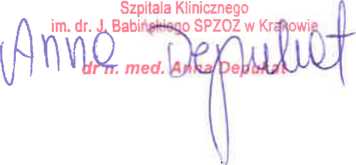 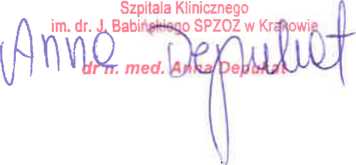 Wykonawcy, którzy złożyli ofertę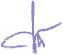 *Pakiet 1Pakiet 1Pakiet 1Pakiet 1Pakiet 1Pakiet 1OfertanrWykonawcaLiczba pkt. w kryterium cena 80%Liczba pkt. kryterium terminpłatności 10%Liczba pkt. kryterium termin dostawy 10%Razempkt.46P.H.U. ANMAR Sp. z o.o. Sp. K. ul. Strefowa 22, 43-100 Tychy80,0010,0010,00100,00Pakiet IIPakiet IIPakiet IIPakiet IIPakiet IIPakiet IIOfertanrWykonawcaLiczba pkt. w kryteriumcena 80%Liczba pkt. kryterium terminpłatności 10%Liczba pkt. kryterium termin dostawy 10%Razempkt.46P.H.U. ANMAR Sp. z o.o. Sp. K. ul. Strefowa 22, 43-100 Tychy80,0010,0010,00100,00Pakiet IIIPakiet IIIPakiet IIIPakiet IIIPakiet IIIPakiet IIIOfertanrWykonawcaLiczba pkt. w kryterium cena 80%Liczba pkt. kryterium terminpłatności 10%Liczba pkt. kryterium termin dostawy 10%Razempkt.44ZARYS International Group Sp. z o.o. Sp. K. ul. Pod Borem 18, 41-808 Zabrze80,0010,0010,00100,0016BIALMED Sp. z o.o. ul. Kazimierzowska 46/48/35, 02-546 Warszawa78,8610,0010,0098,862P.W. INTERGOS Sp. z o.o. ul. Legionów 55, 43-300 Bielsko-Biała78,7110,0010,0098,7119Centrum Zaopatrzenia Medycznego CEZAL S.A. Wrocław Oddział Kraków ul. Balicka 117, 30-149 Kraków46,0710,006,6762,74Pakiet IVPakiet IVPakiet IVPakiet IVPakiet IVPakiet IVOfertanrWykonawcaLiczba pkt. w kryterium cena 80%Liczba pkt. kryterium terminpłatności 10%Liczba pkt. kryterium termin dostawy 10%Razempkt.17Bio-Novum Sp. z o.o. ul. Droga Męczenników Majdanka 74, 20-325 Lublin80,0010,0010,00100,0012BioMaxima S.A. ul. Vetterów 5, 20-277 Lublin55,8510,0010,0075,8534NEUCAS.A.ul. Forteczna 35-37, 87-100 Toruń51,8710,0010,0071,8735myLAB Sp. z o.o.ul. Orzeszkowej 2, 05-071 Sulejówek44,2910,0010,0064,29Pakiet VPakiet VPakiet VPakiet VPakiet VPakiet VOfertanrWykonawcaLiczba pkt. w kryterium cena 80%Liczba pkt. kryterium terminpłatności 10%Liczba pkt. kryterium termin dostawy 10%Razempkt.48DIPARO BIZ Sp. z o.o. ul. Młynarska 42/115, 01-171 Warszawa80,0010,0010,00100,0042Doradztwo i Zarządzanie Tomasz Kopiec ul. Łanowa 12,97-300 Piotrków Trybunalski77,5410,0010,0097,5431NEOMED Barbara Stańczyk ul. Kajki 18, 05-501 Piaseczno67,2010,0010,0087,201Hongbo Clean Energy Europę Sp.z o.o. ul. Północna 12a, 45-805 Opole63,8010,0010,0083,8036SQ Polska Sp. z o.o. ul. Słoneczna 43, 32-050 Skawina63,0010,0010,0083,0047EM Poland Sp. z o.o.Al. Piłsudskiego 63, 05-070 Sulejówek62,2210,0010,0082,2240ANS Sylwester Jurek ul. Patriotyczna 17, 93-452 Łódź56,6310,0010,0076,6314TIORO Sp. z o.o. ul. Towarowa 22, 42-600 Tarnowskie Góry57,405,0010,0072,4041MOLOH Agencja Reklamowa Monika Rzewuska ul. Ułańska 48/1, 52-213 Wrocław50,405,0010,0065,408BIFARM Sp. z o.o. ul. Żurawia 71, 15-540 Białystok42,3510,0010,0062,353PURE EQUIPMENT Sp. z o.o Sp. K. ul. Marszałka Józefa Piłsudskiego 5/16, 95-050 Konstantynów Łódzki47,695,005,0057,6911SUN-MED S.C. Dominik Siekierski Sławomir Naparty ul. Franciszkańska 104/112, 91-845 Łódź33,6010,0010,0053,6023RALF MEDICAL Sp. z o.o. ul. Sieradzka 10/2, 60-163 Poznań28,8010,0010,0048,8025Agencja Naukowo-Techniczna SYMICO Sp. z o.o. ul. Powstańców Śląskich 54a/2, 53-333 Wrocław28,8010,0010,0048,8033PPH PIWI FEMMA Mariusz Kurczewski ul. Pomorska 41, 90-203 Łódź27,2410,0010,0047,2439Red Pharma Laboratories Polska S.A. ul. Słoneczna 116A, Stara Iwiczna 05-500 Piaseczno26,4910,0010,0046,4913PAUL HARTMANN Polska Sp. z o.o. ul. Żeromskiego 17, 95-200 Pabianice20,5710,0010,0040,577SOHBI CRAFT POLAND Sp. z o.o. Ostaszewo 57H, 87-148 Łysomice18,0010,0010,0038,0044ZARYS International Group Sp. zo.o. Sp. K. ul. Pod Borem 18, 41-808 Zabrze17,7510,0010,0037,7538COMPLIMED Anna Bojanowska ul. Ostródzka 38-54-116 Wrocław16,9310,0010,0036,934KTH Katarzyna Gołąbek-Kocoń Wigańcice 9/2, 57-220 Ziębice25,205,005,0035,2034NEUCAS.A.ul. Forteczna 35-37, 87-100 Toruń12,1410,0010,0032,14Pakiet VIPakiet VIPakiet VIPakiet VIPakiet VIPakiet VIOfertanrWykonawcaLiczba pkt. w kryterium cena 80%Liczba pkt. kryterium terminpłatności 10%Liczba pkt. kryterium termin dostawy 10%Razempkt.47EM Poland Sp. z o.o. Al. Piłsudskiego 63, 05-070 Sulejówek80,0010,0010,00100,0024P.P.H. TRADEX Anna Nalewajko ul. Słowackiego 6, 26-670 Pionki59,0010,0010,0079,0041MOLOH Agencja Reklamowa Monika Rzewuska ul. Ułańska 48/1, 52-213 Wrocław63,225,0010,0078,2233PPH PIWI FEMMA Mariusz Kurczewski ul. Pomorska 41, 90-203 Łódź32,7810,0010,0052,78Pakiet VIIPakiet VIIPakiet VIIPakiet VIIPakiet VIIPakiet VIIOfertanrWykonawcaLiczba pkt. w kryterium cena 80%Liczba pkt. kryterium terminpłatności 10%Liczba pkt. kryterium termin dostawy 10%Razempkt.27SCAINA Sp. z o.o. ul. gen. Stanisława Maczka 9, 43-310 Bielsko-Biała80,0010,0010,00100,0036SQ Polska Sp. z o.o. ul. Słoneczna 43, 32-050 Skawina79,8010,0010,0099,801Hongbo Clean Energy Europę Sp.z o.o. ul. Północna 12a, 45-805 Opole71,5710,0010,0091,5744ZARYS International Group Sp. z o.o. Sp. K. ul. Pod Borem 18, 41-808 Zabrze71,2510,0010,0091,2520J. Chodacki, A. Misztal MEDICA Sp. J. ul. Przemysłowa 4A, 59-300 Lubin63,8410,0010,0083,8448DIPARO BIZ Sp. z o.o. ul. Młynarska 42/115, 01-171 Warszawa63,8410,0010,0083,8414TIORO Sp. z o.o. ul. Towarowa 22, 42-600 Tarnowskie Góry63,845,0010,0078,846WKM Andrzej Kościąrz ul. Brodowicza 11/2, 31-518 Kraków58,0410,0010,0078,0426MD International Magd Gaje ul. Koniczynowa 2A, 03-612 Warszawa49,1110,0010,0069,1145Firma Handlowa STARMLECZ Tkaczuk Adam ul. Zgodna 4B, 27-200 Starachowice49,1110,0010,0069,1116BIALMED Sp. z o.o. ul. Kazimierzowska 46/48/35, 02-546 Warszawa47,7810,0010,0067,789Mercator Medical Sp. A. ul. Heleny Modrzejewskiej 30, 31-327 Kraków43,1410,0010,0063,1415ABENA Polska Sp. z o.o. ul. Nowa 15, Łozienica 72-100 Goleniów41,1910,0010,0061,1929Konsorcjum: Lider Citonet-Kraków Sp. z o.o. ul. Gromadzka 52, 30-719 Kraków;Członek Toruńskie Zakłady Materiałów Opatrunkowych S.A. ul. Żółkiewskiego 20/26, 87-100 Toruń39,9010,0010,0059,9032Henry Kruse Sp. z o.o. ul. Kolejowa 3 Bielany Wrocławskie, 55-040 Kobierzyce39,2610,0010,0059,2610BATIST Medical Polska Sp. z o.o. ul. Kolista 25, 40-486 Katowice30,4010,0010,0050,4013PAUL HARTMANN Polska Sp. z o.o. ul. Żeromskiego 17, 95-200 Pabianice22,0110,0010,0042,0111SUN-MED S.C.Dominik Siekierski Sławomir Naparty ul. Franciszkańska 104/112, 91-845 Łódź19,9510,0010,0039,9534NEUCAS.A.ul. Forteczna 35-37, 87-100 Toruń18,5910,0010,0038,59Pakiet VIIIPakiet VIIIPakiet VIIIPakiet VIIIPakiet VIIIPakiet VIIIOfertanrWykonawcaLiczba pkt. w kryterium cena 80%Liczba pkt. kryterium terminpłatności 10%Liczba pkt. kryterium termin dostawy 10%Razempkt.28MEDICUS Sp. z o.o. SKA ul. Browarowa 21, 43-100 Tychy80,0010,0010,00100,0040ANS Sylwester Jurek ul. Patriotyczna 17, 93-452 Łódź68,7210,0010,0088,7216BIALMED Sp. z o.o. ul. Kazimierzowska 46/48/35, 02-546 Warszawa67,9310,0010,0087,9320J. Chodacki, A. Misztal MEDICA Sp. J. ul. Przemysłowa 4A, 59-300 Lubin64,5110,0010,0084,5137FID Ireneusz Kuć ul. Okrężna 1e, 08-110 Siedlce64,0910,0010,0084,0924P.P.H. TRADEX Anna Nalewajko ul. Słowackiego 6, 26-670 Pionki61,1810,0010,0081,1841MOLOH Agencja Reklamowa Monika Rzewuska ul. Ułańska 48/1, 52-213 Wrocław61,185,0010,0076,1844ZARYS International Group Sp. z o.o. Sp. K. ul. Pod Borem 18, 41-808 Zabrze53,0410,0010,0073,0439Red Pharma Laboratories Polska S.A. ul. Słoneczna 116A,Stara Iwiczna 05-500 Piaseczno49,9110,0010,0069,9133PPH PIWI FEMMA Mariusz Kurczewski ul. Pomorska 41, 90-203 Łódź23,8310,0010,0043,83Pakiet IXPakiet IXPakiet IXPakiet IXPakiet IXPakiet IXOfertanrWykonawcaLiczba pkt. w kryterium cena 80%Liczba pkt. kryterium terminpłatności 10%Liczba pkt. kryterium termin dostawy 10%Razempkt.47EM Poland Sp. z o.o.Al. Piłsudskiego 63, 05-070 Sulejówek80,0010,0010,00100,0044ZARYS International Group Sp. z o.o. Sp. K. ul. Pod Borem 18, 41-808 Zabrze75,6110,0010,0095,6121MADES Sp. z o.o. ul. Rapackiego 37/59, 86-300 Grudziądz74,2110,0010,0094,21J. Chodacki, A. Misztal MEDICA Sp. J. 20 ul. Przemysłowa 4A, 59-300 LubinJ. Chodacki, A. Misztal MEDICA Sp. J. 20 ul. Przemysłowa 4A, 59-300 Lubin72,5810,0010,0092,5830MODUSS MEDICA Grzegorz Grabowicz Robert Rogala S.C. ul. Konstantynowska 89, 95-200 Pabianice72,5810,0010,0092,5829Konsorcjum: Lider Citonet-Kraków Sp. z o.o. ul. Gromadzka 52, 30-719 Kraków;Członek Toruńskie Zakłady Materiałów Opatrunkowych S.A. ul. Żółkiewskiego 20/26, 87-100 Toruń65,2210,0010,0085,2237FID Ireneusz Kuć ul. Okrężna 1e, 08-110 Siedlce64,3510,0010,0084,3531NEOMED Barbara Stańczyk ul. Kajki 18, 05-501 Piaseczno64,1810,0010,0084,1840ANS Sylwester Jurek ul. Patriotyczna 17, 93-452 Łódź61,4210,0010,0081,4241MOLOH Agencja Reklamowa Monika Rzewuskaul. Ułańska 48/1, 52-213 Wrocław64,395,0010,0079,398BIFARM Sp. z o.o. ul. Żurawia 71, 15-540 Białystok57,1110,0010,0077,119Mercator Medical Sp. A. ul. Heleny Modrzejewskiej 30, 31-327 Kraków53,2310,0010,0073,2343U-MEDICA Sp. z o.o. ul. Żurawia 71, 15-540 Białystok53,2310,0010,0073,2315ABENA Polska Sp. z o.o. ul. Nowa 15, Łozienica 72-100 Goleniów49,9610,0010,0069,9633PPH PIWI FEMMA Mariusz Kurczewski ul. Pomorska 41, 90-203 Łódź46,9610,0010,0066,9616BIALMED Sp. z o.o. ul. Kazimierzowska 46/48/35, 02-546 Warszawa45,7810,0010,0065,7839Red Pharma Laboratories Polska S.A. ul. Słoneczna 116A, Stara Iwiczna 05-500 Piaseczno43,8610,0010,0063,8610BATIST Medical Polska Sp. z o.o. ul. Kolista 25, 40-486 Katowice37,1310,0010,0057,13Pakiet XPakiet XPakiet XPakiet XPakiet XPakiet XOfertanrWykonawcaLiczba pkt. w kryterium cena 80%Liczba pkt. kryterium terminpłatności 10%Liczba pkt. kryterium termin dostawy 10%Razempkt.8BIFARM Sp. z o.o. ul. Żurawia 71, 15-540 Białystok80,0010,0010,00100,0028MEDICUS Sp. z o.o. SKA ul. Browarowa 21,43-100 Tychy79,2610,0010,0099,2640ANS Sylwester Jurek ul. Patriotyczna 17, 93-452 Łódź53,2510,0010,0073,2524P.P.H. TRADEX Anna Nalewajko ul. Słowackiego 6, 26-670 Pionki43,6910,0010,0063,69